Ваза из бутылки и шпагатаВам понадобится:Шпагат;Стеклянная бутылка;Леска;Горячий клей или «Момент кристалл»;Клей ПВА;Спирт;Ватные диски;Ножницы;Фурнитура (бисер, пайетки, бусинки, блестки и т.п.);Бесцветный лак.Инструкция:Возьмите любую пустую стеклянную бутылку, тщательно ее вымойте и обсушите. Обезжирьте бутылку спиртом, после чего обмажьте ПВА и плотно обмотайте шпагатом до горлышка (витки его располагайте близко друг к другу, чтобы не было видно стекла).Горлышко бутылки украсьте бисером или бусинками. Для этого нанижите бусинки на леску, крайнюю закрепите узелком. Обмажьте горлышко ПВА, после чего приклейте нитку из бусинок плотно друг к другу.Оставьте бутылку на некоторое время, чтобы материалы схватились и плотно приклеились к бутылке. После часть бутылки, обмотанной шпагатом, украсьте узором из бусинок, приклеивая их «Моментом». Узор может быть любым – цветы, абстрактные фигуры и т.п.Когда Вы полностью украсите бутылку, оставьте ее подсохнуть. При желании можете покрыть вазу из бутылки прозрачным лаком, чтобы закрепить результат.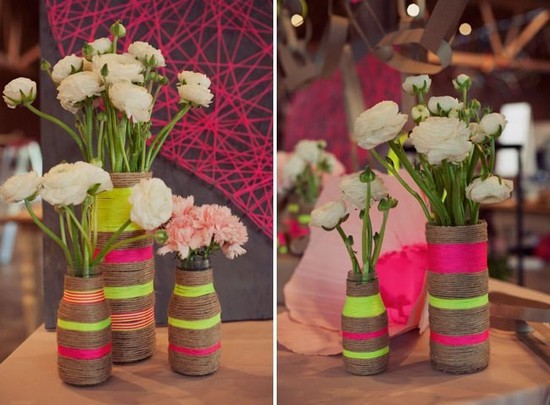 Шкатулка из винных пробок своими рукамиВам понадобится:Мешковина, бархат или любая другая ткань;Пробки от вина;Клей ПВА;Ножницы;Гофрированный картон;Канцелярский нож;Клеевой пистолет;Бесцветный лак;Карандаш;Линейка;Морилка;Краска;Кисть;Шпагат.Инструкция:Если после праздника у Вас осталось много винных пробок, можно сделать эксклюзивную шкатулку для всяких мелочей. На картоне сделайте чертеж будущей шкатулки с учетом необходимых параметров.Вырежьте заготовку и соберите ее, сгибая в нужных местах для придания ей формы. Получившуюся коробку аккуратно задекорируйте выбранной тканью.Разрежьте пробки так, чтобы их можно было приклеить к каркасу шкатулки. Половинками пробок оклейте шкатулку. В случае, если у Вас образовались пустоты между пробками, задекорируйте их пробковой крошкой.Готовую шкатулку можете покрасить в любой понравившийся Вам цвет или оставить без изменений. Покройте изделие лаком и дождитесь высыхания.Крышку шкатулки задекорируйте шпагатом.При желании из винных пробок можно сделать все что угодно: напольные коврики, шторы для дачи, фоторамку, стенд для бижутерии, скворечники и домики для животных, подставки, подносы, украшения к Новому году и др. праздникам.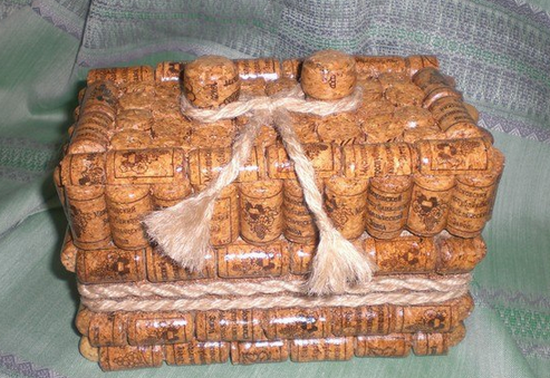 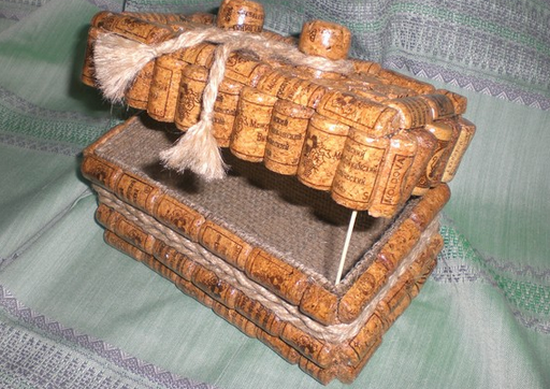 Барабан из жестяной банкиВам понадобится:Жестяная банка;Клей ПВА;Металлизированная цветная бумага;Атласная лента;Ножницы;Бамбуковые шпажки или палочки;Декоративные наклейки или картинки.Инструкция:Тщательно вымойте жестяную банку, обсушите ее. Оклейте банку бумагой, дождитесь высыхания. Задекорируйте будущий барабан выбранными наклейками. Не нужно полностью декорировать банку наклейками, достаточно 4 – 5 шт. равномерно распределить по всей поверхности.Откройте крышку банки, вложите атласную ленту и плотно закройте крышкой. Подберите палочки для барабана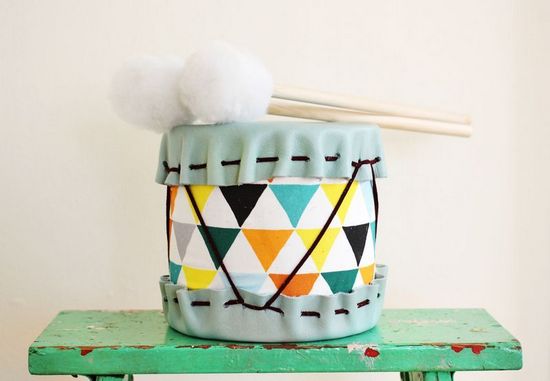 Яблоко из пластиковой бутылкиВам понадобится:Пластиковые бутылки – 2 шт.Цветной картон;Кусочки ткани;Клей «Момент кристалл»;Ножницы;Шило;Дырокол;Веточка.Инструкция:Аккуратно отрежьте донышки от 2-х бутылок. Используя дырокол, сделайте по 1-му отверстию на каждой половинке. В 1-ой половинке сделайте отверстие шилом, вставьте веточку. С обратной стороны зафиксируйте ветку клеем.Из бумаги или ткани вырежьте листья, приклейте к веточке. В отверстия проденьте ленточку и завяжите ее. В готовое «яблочко» можно положить конфеты и другие сладости.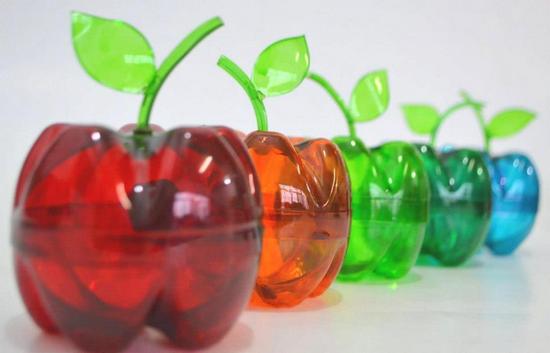 Топ-7 поделок из домашнего «мусора»Мусор в квартире остается не только после ремонта – это факт. Любой мало-мальски крупный праздник, каникулы или просто не вовремя разобранный портфель приводит к появлению домашних (и не только) «потеряшек». Одинокие носки, винные пробки, остатки пенопласта и многое-многое другое, что может быть найдено в обычной квартире, легко и просто превращается в милые поделки своими руками. Обратите на них внимание – скоро каникулы.Новая жизнь валяющегося теннисного мяча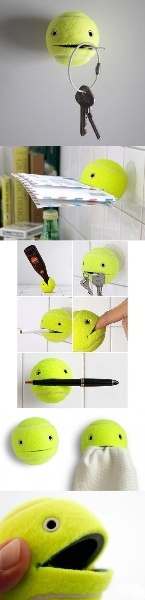 Остатки проволоки и лишний, подсохший лак для ногтей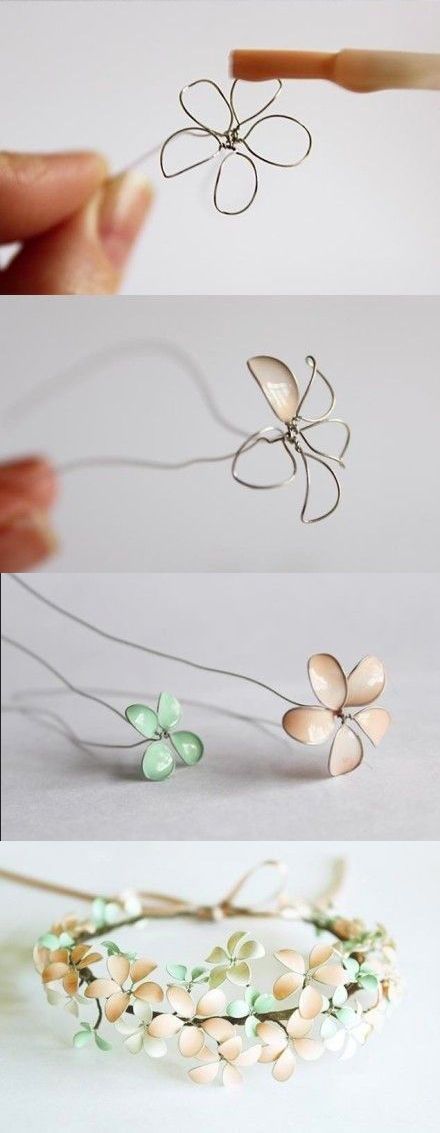 Старые тарелки и диски – объединяйтесь!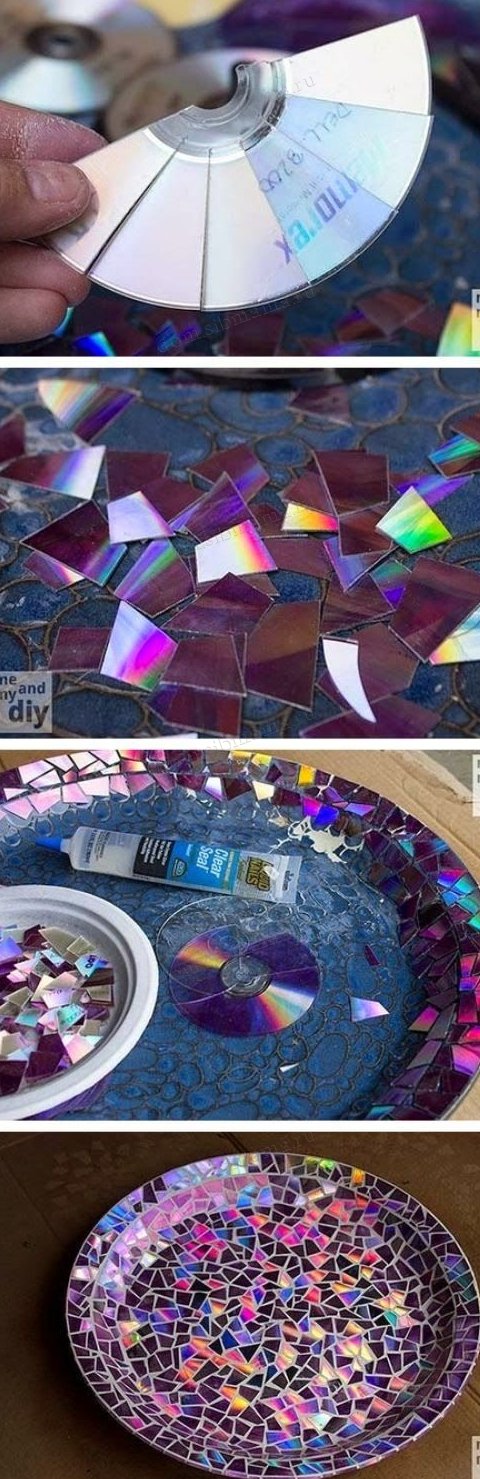 Только для любителей ядрышек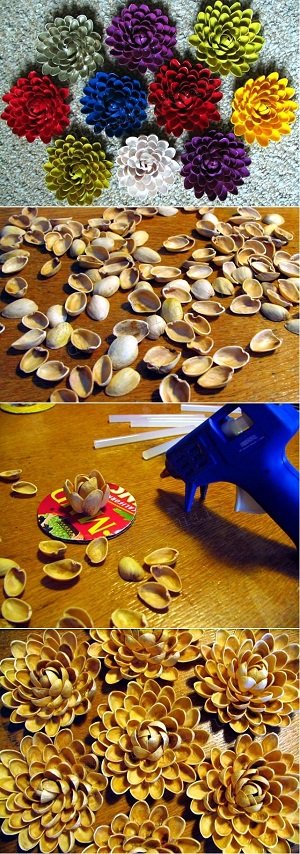 И уж конечно ни в коем случае не стоит расставаться с россыпью пуговиц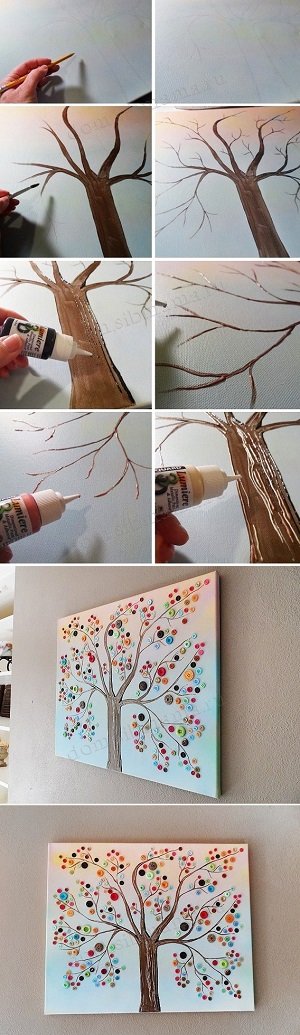 Более того! Вы просто не поверите, что можно сделать из пластиковых ложек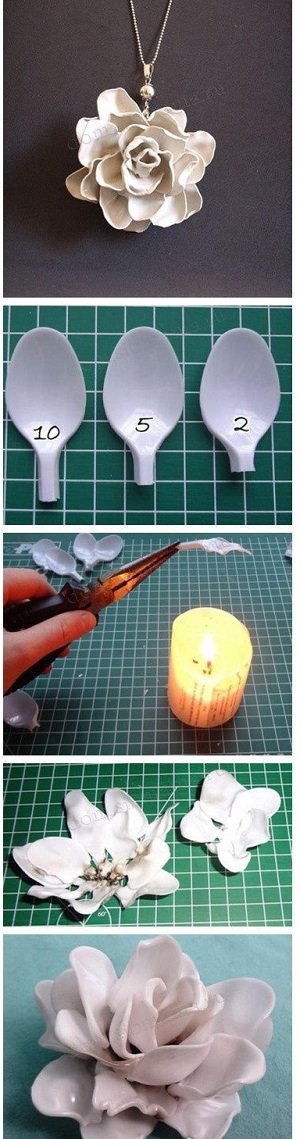 И просто из обруча и старых футболок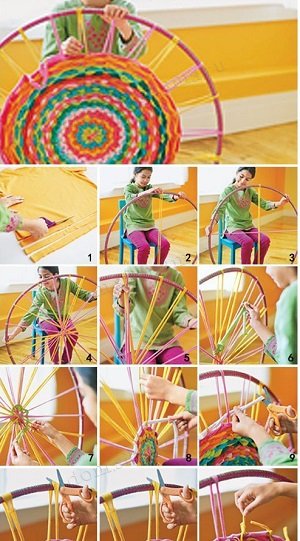 